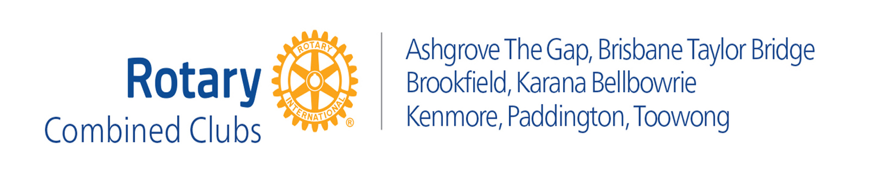 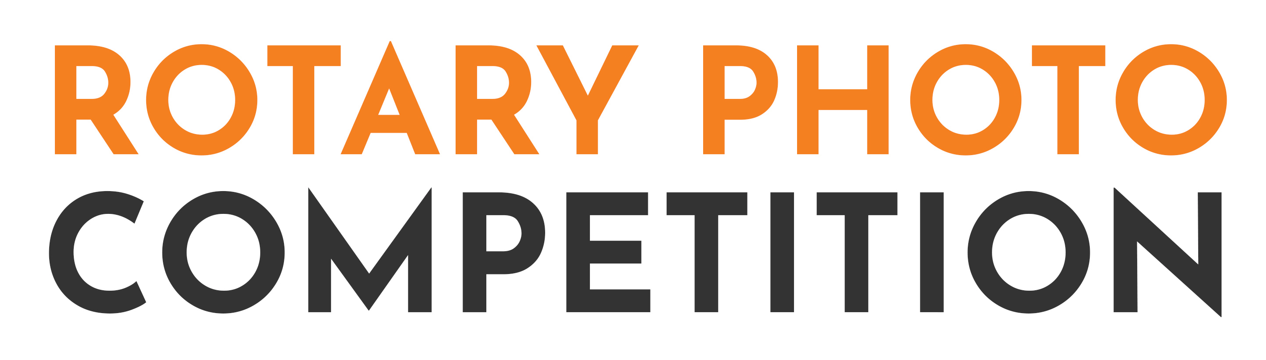 Competition RulesBy entering this competition, I acknowledge and meet all the following conditionsBy submitting my entry, I confirm I am an amateurI am the lawful author/copyright owner/authorized party of the image/works submittedI give the Rotary Club of Toowong the absolute rights and permission to use the images for promotion and display associated with present and future photo competitions.I have sought relevant permission, and authority for the models/persons/individuals involved and venue and image of props used in my submitted works.I guarantee that the images submitted have been taken by me - the person submitting photos.I indemnify the Rotary Club of Toowong of all liability claims or legal claims as a result of my submission.Digital correction of photos is permitted including cropping, exposure correction, color correction, sharpening. Introducing new subject matter is not permitted.Entries will be judged on the following criteria: subject matter, exposure, lighting, sharpness (where necessary), composition, creativity and technique.All entries must be submitted by deadline dateThe Judges’ decision is final, and any form of correspondences shall not be entertained.Winners will be notified via email following the judging.All entries must be submitted online and be received by the deadline of midnight 30th OctoberEnsure your name is included in each image file nameEntries must meet these Technical Specifications:.Images can be taken on mobiles/smart phones or camerasImages must be submitted digitally as JPEGsImages must be larger than 1 MB and smaller than 8 MB Adobe RGB (1998) and SRGB accepted